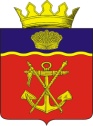 АДМИНИСТРАЦИЯКАЛАЧЁВСКОГО  МУНИЦИПАЛЬНОГО РАЙОНАВОЛГОГРАДСКОЙ  ОБЛАСТИПОСТАНОВЛЕНИЕОт 09.01. 2020 г.                                                          № 07О внесении изменений в Постановление администрации Калачевского муниципального района от 24.03.2014г. №415 «Об утверждении Порядка проведения контрольных мероприятий органами муниципального финансового контроля»Во исполнение Федерального закона от 26.07.2019 N 199-ФЗ "О внесении изменений в Бюджетный кодекс Российской Федерации в части совершенствования государственного (муниципального) финансового контроля, внутреннего финансового контроля и внутреннего финансового аудита", администрация Калачевского муниципального района Волгоградской областип о с т а н о в л я ю :Внести в Порядок проведения контрольных мероприятий органами муниципального финансового контроля Калачевского муниципального района Волгоградской области при осуществлении последующего финансового контроля, утв. Постановлением администрации Калачевского муниципального района от 24.03.2014г. №415 «Об утверждении Порядка проведения контрольных мероприятий органами муниципального финансового контроля», (далее – Порядок)   следующие измененияПункт 2.1. Порядка изложить в следующей редакции: «2.1. Органом внутреннего муниципального финансового контроля Калачевского муниципального района Волгоградской области является комитет бюджетно-финансовой политики и казначейства администрации Калачевского муниципального района (далее - КБФПиК администрации Калачевского муниципального района). Полномочиями КБФПиК администрации Калачевского муниципального района по осуществлению внутреннего муниципального финансового контроля являются:контроль за соблюдением положений правовых актов, регулирующих бюджетные правоотношения, в том числе устанавливающих требования к бухгалтерскому учету и составлению и представлению бухгалтерской (финансовой) отчетности муниципальных учреждений;контроль за соблюдением положений правовых актов, обусловливающих публичные нормативные обязательства и обязательства по иным выплатам физическим лицам из бюджетов бюджетной системы Российской Федерации, а также за соблюдением условий договоров (соглашений) о предоставлении средств из соответствующего бюджета, муниципальных контрактов;контроль за соблюдением условий договоров (соглашений), заключенных в целях исполнения договоров (соглашений) о предоставлении средств из бюджета, а также в случаях, предусмотренных настоящим Кодексом, условий договоров (соглашений), заключенных в целях исполнения муниципальных контрактов;контроль за достоверностью отчетов о результатах предоставления и (или) использования бюджетных средств (средств, предоставленных из бюджета), в том числе отчетов о реализации муниципальных программ, отчетов об исполнении муниципальных заданий, отчетов о достижении значений показателей результативности предоставления средств из бюджета.контроль в сфере закупок, предусмотренный законодательством Российской Федерации о контрактной системе в сфере закупок товаров, работ, услуг для обеспечения государственных и муниципальных нужд.».Пункт 2.2. Порядка изложить в следующей редакции: «2.2. При осуществлении полномочий по внутреннему муниципальному финансовому контролю органом внутреннего муниципального финансового контроля:проводятся проверки, ревизии и обследования;направляются объектам контроля акты, заключения, представления и (или) предписания;направляются финансовым органам (органам управления государственными внебюджетными фондами) уведомления о применении бюджетных мер принуждения;осуществляется производство по делам об административных правонарушениях в порядке, установленном законодательством об административных правонарушениях;назначается (организуется) проведение экспертиз, необходимых для проведения проверок, ревизий и обследований;получается необходимый для осуществления внутреннего государственного (муниципального) финансового контроля постоянный доступ к государственным и муниципальным информационным системам в соответствии с законодательством Российской Федерации об информации, информационных технологиях и о защите информации, законодательством Российской Федерации о государственной и иной охраняемой законом тайне.направляются в суд иски о признании осуществленных закупок товаров, работ, услуг для обеспечения государственных (муниципальных) нужд недействительными в соответствии с Гражданским кодексом Российской Федерации.».2. Настоящее постановление подлежит официальному опубликованию.И.о.Главы Калачёвского муниципального района		          	Н.П.Земскова